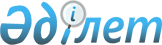 О внесении изменения в решение Риддерского городского маслихата от 16 апреля 2014 года № 26/9-V "Об утверждении Правил оказания социальной помощи, установления размеров и определения перечня отдельных категорий нуждающихся граждан"
					
			Утративший силу
			
			
		
					Решение Риддерского городского маслихата Восточно-Казахстанской области от 19 апреля 2017 года № 10/7-VI. Зарегистрировано Департаментом юстиции Восточно-Казахстанской области 3 мая 2017 года № 5002. Утратило силу - решением Риддерского городского маслихата Восточно-Казахстанской области от 4 марта 2021 года № 3/6-VII
      Сноска. Утратило силу - решением Риддерского городского маслихата Восточно-Казахстанской области от 04.03.2021 № 3/6-VII (вводится в действие по истечении десяти календарных дней после дня его первого официального опубликования).

      Примечание РЦПИ.

      В тексте документа сохранена пунктуация и орфография оригинала.
       В соответствии с пунктом 2 - 3 статьи 6 Закона Республики Казахстан от 23 января 2001 года "О местном государственном управлении и самоуправлении в Республике Казахстан", постановлением Правительства Республики Казахстан от 21 мая 2013 года № 504 "Об утверждении Типовых правил оказания социальной помощи, установления размеров и определения перечня отдельных категорий нуждающихся граждан", Риддерский городской маслихат РЕШИЛ:
      1. Внести в решение Риддерского городского маслихата от 16 апреля 2014 года № 26/9-V "Об утверждении Правил оказания социальной помощи, установления размеров и определения перечня отдельных категорий нуждающихся граждан" (зарегистрировано в Реестре государственной регистрации нормативных правовых актов за № 3341, опубликовано в информационно-правовой системе нормативных правовых актов Республики Казахстан "Әділет" 03 марта 2015 года, в газете "Лениногорская правда" 06 июня 2014 года № 23) следующее изменение:
      в Правилах оказания социальной помощи, установления размеров и определения перечня отдельных категорий нуждающихся граждан утвержденных указанным решением:
      пункт 10 раздела 2 изложить в следующей редакции:
      "10. Ежемесячная социальная помощь без учета доходов оказывается гражданам, больным активной формой туберкулеза и находящимся на амбулаторном лечении, на проезд и дополнительное питание в размере 0,2 месячного расчетного показателя в день.".
      2. Настоящее решение вводится в действие по истечении десяти календарных дней после дня его первого официального опубликования.
					© 2012. РГП на ПХВ «Институт законодательства и правовой информации Республики Казахстан» Министерства юстиции Республики Казахстан
				
      Председатель сессии

Г.ГИЛЬДЕРМАН

      Секретарь городского маслихата

И. ПАНЧЕНКО
